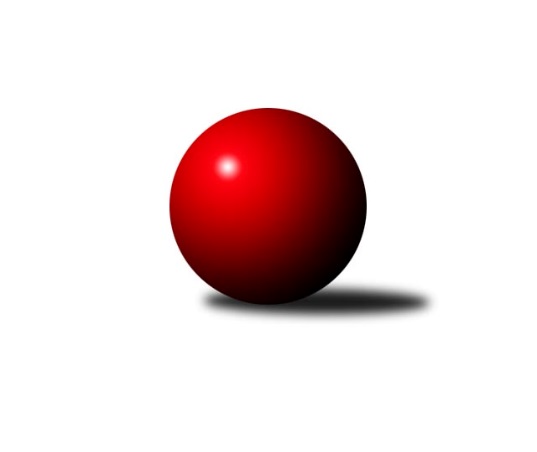 Č.2Ročník 2023/2024	23.9.2023Nejlepšího výkonu v tomto kole: 3448 dosáhlo družstvo: KK Šumperk A3. KLM C 2023/2024Výsledky 2. kolaSouhrnný přehled výsledků:Loko Č. Třebová 	- KK Vyškov B	5:3	3405:3342	11.5:12.5	23.9.KK Zábřeh B	- KK Jiskra Rýmařov 	3:5	3310:3361	11.5:12.5	23.9.KK Šumperk A	- TJ Spartak Přerov B	5:3	3448:3413	11.5:12.5	23.9.TJ Spartak Bílovec	- TJ Opava 	2:6	3326:3337	10.5:13.5	23.9.TJ Sokol Bohumín 	- TJ Sokol Luhačovice	4:4	3137:3138	14.0:10.0	23.9.Sokol Přemyslovice 	- TJ Odry 	6:2	3258:3207	14.0:10.0	23.9.Tabulka družstev:	1.	TJ Opava	2	2	0	0	12.0 : 4.0 	27.0 : 21.0 	 3336	4	2.	KK Šumperk A	2	2	0	0	12.0 : 4.0 	25.5 : 22.5 	 3398	4	3.	TJ Spartak Přerov B	2	1	0	1	10.0 : 6.0 	28.5 : 19.5 	 3384	2	4.	KK Zábřeh B	2	1	0	1	9.0 : 7.0 	27.5 : 20.5 	 3372	2	5.	Sokol Přemyslovice	2	1	0	1	8.0 : 8.0 	24.5 : 23.5 	 3285	2	6.	KK Vyškov B	2	1	0	1	8.0 : 8.0 	23.5 : 24.5 	 3359	2	7.	TJ Odry	2	1	0	1	7.0 : 9.0 	22.5 : 25.5 	 3315	2	8.	KK Jiskra Rýmařov	2	1	0	1	6.0 : 10.0 	22.5 : 25.5 	 3299	2	9.	Loko Č. Třebová	2	1	0	1	6.0 : 10.0 	19.5 : 28.5 	 3354	2	10.	TJ Sokol Bohumín	2	0	1	1	7.0 : 9.0 	25.5 : 22.5 	 3236	1	11.	TJ Sokol Luhačovice	2	0	1	1	6.0 : 10.0 	18.0 : 30.0 	 3260	1	12.	TJ Spartak Bílovec	2	0	0	2	5.0 : 11.0 	23.5 : 24.5 	 3328	0Podrobné výsledky kola:	 Loko Č. Třebová 	3405	5:3	3342	KK Vyškov B	Jiří Kmoníček	140 	 148 	 134 	149	571 	 3:1 	 512 	 137	121 	 136	118	Pavel Zaremba	Petr Holanec	150 	 138 	 162 	139	589 	 3:1 	 518 	 132	127 	 106	153	Petr Večerka	Jakub Sokol	149 	 139 	 162 	140	590 	 2.5:1.5 	 582 	 148	144 	 150	140	Tomáš Vejmola	Adam Bezdíček	135 	 129 	 140 	154	558 	 2:2 	 560 	 132	148 	 143	137	Jan Večerka	Jiří Hetych ml.	131 	 155 	 137 	129	552 	 1:3 	 564 	 137	130 	 144	153	Luděk Rychlovský	Miloslav Hýbl	153 	 141 	 128 	123	545 	 0:4 	 606 	 162	151 	 149	144	Jiří Trávníčekrozhodčí: Jiří Hetych st.Nejlepší výkon utkání: 606 - Jiří Trávníček	 KK Zábřeh B	3310	3:5	3361	KK Jiskra Rýmařov 	Libor Krejčí	138 	 133 	 137 	139	547 	 1.5:2.5 	 555 	 138	129 	 147	141	Tomáš Chárník	Jiří Flídr	138 	 121 	 145 	121	525 	 0:4 	 605 	 147	133 	 159	166	Ladislav Stárek	Lukáš Horňák	136 	 171 	 129 	143	579 	 3:1 	 557 	 133	146 	 137	141	Petr Charník	Jan Körner	134 	 143 	 135 	137	549 	 3:1 	 550 	 133	136 	 148	133	Antonín Sochor	Milan Šula	142 	 142 	 146 	129	559 	 3:1 	 530 	 124	136 	 126	144	Ladislav Janáč	Josef Sitta	139 	 145 	 133 	134	551 	 1:3 	 564 	 147	149 	 131	137	Jaroslav Tezzelerozhodčí: Soňa KeprtováNejlepší výkon utkání: 605 - Ladislav Stárek	 KK Šumperk A	3448	5:3	3413	TJ Spartak Přerov B	Pavel Heinisch	122 	 166 	 148 	144	580 	 3:1 	 543 	 149	145 	 144	105	Michal Loučka	Miroslav Smrčka	125 	 138 	 137 	138	538 	 0.5:3.5 	 570 	 150	142 	 140	138	Zdeněk Macháček	Martin Macas	162 	 147 	 159 	159	627 	 2:2 	 616 	 137	177 	 137	165	Vladimír Mánek	Rostislav Biolek	141 	 135 	 142 	137	555 	 2:2 	 556 	 140	138 	 136	142	Vlastimil Bělíček *1	Jaroslav Vymazal	144 	 159 	 140 	157	600 	 3:1 	 577 	 140	148 	 152	137	Vojtěch Venclík	Jaroslav Sedlář	134 	 146 	 126 	142	548 	 1:3 	 551 	 141	122 	 135	153	Stanislav Beňa ml.rozhodčí:  Vedoucí družstevstřídání: *1 od 35. hodu Martin HolasNejlepší výkon utkání: 627 - Martin Macas	 TJ Spartak Bílovec	3326	2:6	3337	TJ Opava 	Michal Kudela	147 	 135 	 157 	133	572 	 3:1 	 519 	 126	114 	 128	151	Michal Blažek	David Binar	156 	 141 	 141 	143	581 	 2:2 	 593 	 145	127 	 157	164	Petr Bracek	Antonín Fabík	140 	 139 	 122 	143	544 	 0.5:3.5 	 581 	 144	139 	 147	151	Michal Markus	Filip Sýkora	129 	 125 	 131 	129	514 	 2:2 	 542 	 156	142 	 127	117	Miroslav Stuchlík	Petr Číž	122 	 133 	 129 	170	554 	 1:3 	 560 	 140	144 	 142	134	Tomáš Valíček	Tomáš Binar	132 	 139 	 143 	147	561 	 2:2 	 542 	 139	140 	 132	131	Milan Jahnrozhodčí:  Vedoucí družstevNejlepší výkon utkání: 593 - Petr Bracek	 TJ Sokol Bohumín 	3137	4:4	3138	TJ Sokol Luhačovice	Stanislav Sliwka	120 	 141 	 143 	117	521 	 2:2 	 537 	 139	136 	 138	124	Jiří Martinů	Petr Kuttler	117 	 134 	 150 	126	527 	 2:2 	 499 	 135	122 	 111	131	Milan Žáček	Jan Zaškolný	141 	 129 	 120 	135	525 	 2:2 	 503 	 118	138 	 129	118	Miroslav Hvozdenský	Jozef Kuzma	130 	 132 	 135 	124	521 	 4:0 	 489 	 116	126 	 127	120	Karel Máčalík	Aleš Kohutek	115 	 148 	 132 	123	518 	 3:1 	 519 	 137	131 	 130	121	Jiří Konečný	Fridrich Péli	132 	 151 	 128 	114	525 	 1:3 	 591 	 157	146 	 153	135	Tomáš Molekrozhodčí: Štefan DendisNejlepší výkon utkání: 591 - Tomáš Molek	 Sokol Přemyslovice 	3258	6:2	3207	TJ Odry 	Jiří Šoupal	145 	 135 	 146 	129	555 	 3:1 	 498 	 124	120 	 121	133	Martin Pavič	Eduard Tomek	115 	 149 	 134 	125	523 	 1:3 	 566 	 133	131 	 147	155	Marek Frydrych	Pavel Močár	139 	 144 	 139 	135	557 	 3:1 	 533 	 125	136 	 140	132	Ondřej Gajdičiar	Pavel Močár ml.	123 	 138 	 110 	141	512 	 2:2 	 548 	 118	131 	 137	162	Petr Dvorský	Radek Grulich	133 	 148 	 152 	118	551 	 3:1 	 516 	 116	138 	 139	123	Michal Pavič	Jan Sedláček	137 	 146 	 140 	137	560 	 2:2 	 546 	 134	123 	 144	145	Karel Chlevišťanrozhodčí: Jiří ZapletalNejlepší výkon utkání: 566 - Marek FrydrychPořadí jednotlivců:	jméno hráče	družstvo	celkem	plné	dorážka	chyby	poměr kuž.	Maximum	1.	Martin Macas 	KK Šumperk A	605.50	389.5	216.0	3.5	2/2	(627)	2.	Marek Frydrych 	TJ Odry 	601.00	393.0	208.0	1.5	2/2	(636)	3.	Tomáš Molek 	TJ Sokol Luhačovice	600.00	393.0	207.0	1.0	2/2	(609)	4.	Jakub Sokol 	Loko Č. Třebová 	590.00	391.5	198.5	3.5	2/2	(590)	5.	Ladislav Stárek 	KK Jiskra Rýmařov 	587.00	379.0	208.0	1.0	2/2	(605)	6.	Vladimír Mánek 	TJ Spartak Přerov B	584.50	373.0	211.5	6.0	2/2	(616)	7.	Lukáš Horňák 	KK Zábřeh B	584.00	363.5	220.5	3.5	2/2	(589)	8.	Jiří Trávníček 	KK Vyškov B	583.50	377.0	206.5	5.5	2/2	(606)	9.	Tomáš Vejmola 	KK Vyškov B	583.50	386.5	197.0	5.5	2/2	(585)	10.	Michal Kudela 	TJ Spartak Bílovec	583.00	377.5	205.5	6.0	2/2	(594)	11.	Jaroslav Vymazal 	KK Šumperk A	581.00	380.5	200.5	2.5	2/2	(600)	12.	Petr Bracek 	TJ Opava 	576.00	376.0	200.0	1.5	2/2	(593)	13.	Tomáš Binar 	TJ Spartak Bílovec	575.00	384.0	191.0	6.0	2/2	(589)	14.	Jan Večerka 	KK Vyškov B	573.00	376.5	196.5	2.5	2/2	(586)	15.	Josef Sitta 	KK Zábřeh B	570.00	389.0	181.0	1.5	2/2	(589)	16.	Milan Šula 	KK Zábřeh B	569.00	385.0	184.0	3.5	2/2	(579)	17.	David Binar 	TJ Spartak Bílovec	566.50	368.5	198.0	5.5	2/2	(581)	18.	Jiří Šoupal 	Sokol Přemyslovice 	566.50	385.0	181.5	5.5	2/2	(578)	19.	Michal Markus 	TJ Opava 	564.50	387.5	177.0	4.0	2/2	(581)	20.	Stanislav Beňa  ml.	TJ Spartak Přerov B	563.00	392.0	171.0	4.0	2/2	(575)	21.	Pavel Heinisch 	KK Šumperk A	560.00	373.0	187.0	5.5	2/2	(580)	22.	Zdeněk Macháček 	TJ Spartak Přerov B	560.00	374.5	185.5	6.0	2/2	(570)	23.	Rostislav Biolek 	KK Šumperk A	559.50	373.5	186.0	5.0	2/2	(564)	24.	Jiří Hetych  ml.	Loko Č. Třebová 	558.50	358.0	200.5	3.0	2/2	(565)	25.	Radek Grulich 	Sokol Přemyslovice 	557.50	380.5	177.0	5.5	2/2	(564)	26.	Michal Blažek 	TJ Opava 	556.50	374.0	182.5	8.0	2/2	(594)	27.	Karel Chlevišťan 	TJ Odry 	556.00	362.0	194.0	1.5	2/2	(566)	28.	Jaroslav Tezzele 	KK Jiskra Rýmařov 	555.50	379.5	176.0	5.0	2/2	(564)	29.	Michal Loučka 	TJ Spartak Přerov B	555.50	382.5	173.0	7.5	2/2	(568)	30.	Jan Körner 	KK Zábřeh B	554.50	354.0	200.5	5.5	2/2	(560)	31.	Ondřej Gajdičiar 	TJ Odry 	554.50	363.0	191.5	3.0	2/2	(576)	32.	Tomáš Valíček 	TJ Opava 	553.50	375.5	178.0	7.0	2/2	(560)	33.	Jiří Flídr 	KK Zábřeh B	552.00	377.0	175.0	5.0	2/2	(579)	34.	Ladislav Janáč 	KK Jiskra Rýmařov 	550.00	383.0	167.0	6.5	2/2	(570)	35.	Jiří Martinů 	TJ Sokol Luhačovice	549.50	360.5	189.0	3.0	2/2	(562)	36.	Adam Bezdíček 	Loko Č. Třebová 	549.00	376.0	173.0	7.5	2/2	(558)	37.	Eduard Tomek 	Sokol Přemyslovice 	548.00	364.0	184.0	4.0	2/2	(573)	38.	Petr Číž 	TJ Spartak Bílovec	548.00	376.0	172.0	5.5	2/2	(554)	39.	Miloslav Hýbl 	Loko Č. Třebová 	546.50	361.0	185.5	5.0	2/2	(548)	40.	Jiří Konečný 	TJ Sokol Luhačovice	545.50	359.5	186.0	3.0	2/2	(572)	41.	Jan Sedláček 	Sokol Přemyslovice 	545.50	366.0	179.5	2.0	2/2	(560)	42.	Aleš Kohutek 	TJ Sokol Bohumín 	545.50	372.0	173.5	6.5	2/2	(573)	43.	Stanislav Sliwka 	TJ Sokol Bohumín 	544.50	368.0	176.5	6.5	2/2	(568)	44.	Milan Jahn 	TJ Opava 	544.50	374.0	170.5	7.5	2/2	(547)	45.	Pavel Močár 	Sokol Přemyslovice 	541.50	377.5	164.0	5.0	2/2	(557)	46.	Fridrich Péli 	TJ Sokol Bohumín 	539.50	367.0	172.5	6.5	2/2	(554)	47.	Petr Charník 	KK Jiskra Rýmařov 	536.00	373.5	162.5	10.0	2/2	(557)	48.	Martin Pavič 	TJ Odry 	533.00	361.0	172.0	4.5	2/2	(568)	49.	Jozef Kuzma 	TJ Sokol Bohumín 	532.00	372.5	159.5	5.5	2/2	(543)	50.	Jan Zaškolný 	TJ Sokol Bohumín 	531.50	350.0	181.5	2.5	2/2	(538)	51.	Filip Sýkora 	TJ Spartak Bílovec	529.50	366.0	163.5	9.5	2/2	(545)	52.	Milan Žáček 	TJ Sokol Luhačovice	528.50	358.0	170.5	5.0	2/2	(558)	53.	Michal Pavič 	TJ Odry 	526.50	353.5	173.0	2.5	2/2	(537)	54.	Petr Večerka 	KK Vyškov B	526.50	356.5	170.0	6.0	2/2	(535)	55.	Pavel Močár  ml.	Sokol Přemyslovice 	526.00	360.0	166.0	7.0	2/2	(540)	56.	Antonín Fabík 	TJ Spartak Bílovec	526.00	361.5	164.5	12.0	2/2	(544)	57.	Pavel Zaremba 	KK Vyškov B	520.00	377.0	143.0	7.5	2/2	(528)		Jaromír Rabenseifner 	KK Šumperk A	591.00	393.0	198.0	4.0	1/2	(591)		Filip Lekeš 	TJ Sokol Luhačovice	589.00	379.0	210.0	1.0	1/2	(589)		Petr Holanec 	Loko Č. Třebová 	589.00	392.0	197.0	5.0	1/2	(589)		Eduard Varga 	KK Vyškov B	581.00	417.0	164.0	5.0	1/2	(581)		Vojtěch Venclík 	TJ Spartak Přerov B	577.00	376.0	201.0	6.0	1/2	(577)		Jiří Kmoníček 	Loko Č. Třebová 	571.00	364.0	207.0	5.0	1/2	(571)		Vlastimil Bělíček 	TJ Spartak Přerov B	564.00	365.0	199.0	1.0	1/2	(564)		Luděk Rychlovský 	KK Vyškov B	564.00	369.0	195.0	3.0	1/2	(564)		Jaroslav Klus 	TJ Sokol Bohumín 	559.00	362.0	197.0	4.0	1/2	(559)		Tomáš Chárník 	KK Jiskra Rýmařov 	555.00	379.0	176.0	7.0	1/2	(555)		Antonín Sochor 	KK Jiskra Rýmařov 	550.00	357.0	193.0	2.0	1/2	(550)		Petr Dvorský 	TJ Odry 	548.00	358.0	190.0	6.0	1/2	(548)		Jaroslav Sedlář 	KK Šumperk A	548.00	360.0	188.0	3.0	1/2	(548)		Libor Krejčí 	KK Zábřeh B	547.00	389.0	158.0	6.0	1/2	(547)		Libor Daňa 	TJ Spartak Přerov B	545.00	371.0	174.0	7.0	1/2	(545)		Miroslav Stuchlík 	TJ Opava 	542.00	342.0	200.0	4.0	1/2	(542)		Vojtěch Rozkopal 	TJ Odry 	540.00	366.0	174.0	7.0	1/2	(540)		Luděk Slanina 	TJ Opava 	539.00	366.0	173.0	6.0	1/2	(539)		Tomáš Pěnička 	KK Zábřeh B	538.00	353.0	185.0	3.0	1/2	(538)		Miroslav Smrčka 	KK Šumperk A	538.00	376.0	162.0	6.0	1/2	(538)		Petr Kuttler 	TJ Sokol Bohumín 	527.00	344.0	183.0	3.0	1/2	(527)		Petr Chlachula 	KK Jiskra Rýmařov 	509.00	338.0	171.0	6.0	1/2	(509)		Jan Kmoníček 	Loko Č. Třebová 	509.00	361.0	148.0	8.0	1/2	(509)		František Habrman 	KK Šumperk A	506.00	364.0	142.0	12.0	1/2	(506)		Miroslav Hvozdenský 	TJ Sokol Luhačovice	503.00	336.0	167.0	3.0	1/2	(503)		Karel Máčalík 	TJ Sokol Luhačovice	489.00	359.0	130.0	15.0	1/2	(489)Sportovně technické informace:Starty náhradníků:registrační číslo	jméno a příjmení 	datum startu 	družstvo	číslo startu9498	Tomáš Chárník	23.09.2023	KK Jiskra Rýmařov 	1x14106	Jaroslav Sedlář	23.09.2023	KK Šumperk A	1x10669	Miroslav Smrčka	23.09.2023	KK Šumperk A	1x25174	Pavel Močár ml.	23.09.2023	Sokol Přemyslovice 	2x8750	Miroslav Stuchlík	23.09.2023	TJ Opava 	1x
Hráči dopsaní na soupisku:registrační číslo	jméno a příjmení 	datum startu 	družstvo	Program dalšího kola:3. kolo30.9.2023	so	10:00	KK Vyškov B - KK Šumperk A	30.9.2023	so	10:00	TJ Opava  - Loko Č. Třebová 	30.9.2023	so	10:00	TJ Sokol Luhačovice - Sokol Přemyslovice 	30.9.2023	so	11:30	KK Zábřeh B - TJ Sokol Bohumín 	30.9.2023	so	13:30	TJ Odry  - TJ Spartak Bílovec	30.9.2023	so	14:00	KK Jiskra Rýmařov  - TJ Spartak Přerov B	Nejlepší šestka kola - absolutněNejlepší šestka kola - absolutněNejlepší šestka kola - absolutněNejlepší šestka kola - absolutněNejlepší šestka kola - dle průměru kuželenNejlepší šestka kola - dle průměru kuželenNejlepší šestka kola - dle průměru kuželenNejlepší šestka kola - dle průměru kuželenNejlepší šestka kola - dle průměru kuželenPočetJménoNázev týmuVýkonPočetJménoNázev týmuPrůměr (%)Výkon1xMartin MacasŠumperk A6272xTomáš MolekLuhačovice112.025911xVladimír MánekSp.Přerov B6163xMartin MacasŠumperk A110.776271xJiří TrávníčekVyškov B6061xJiří TrávníčekVyškov B109.296061xLadislav StárekRýmařov6051xLadislav StárekRýmařov108.916051xJaroslav VymazalŠumperk A6001xVladimír MánekSp.Přerov B108.836161xPetr BracekTJ Opava5932xMarek FrydrychOdry106.77566